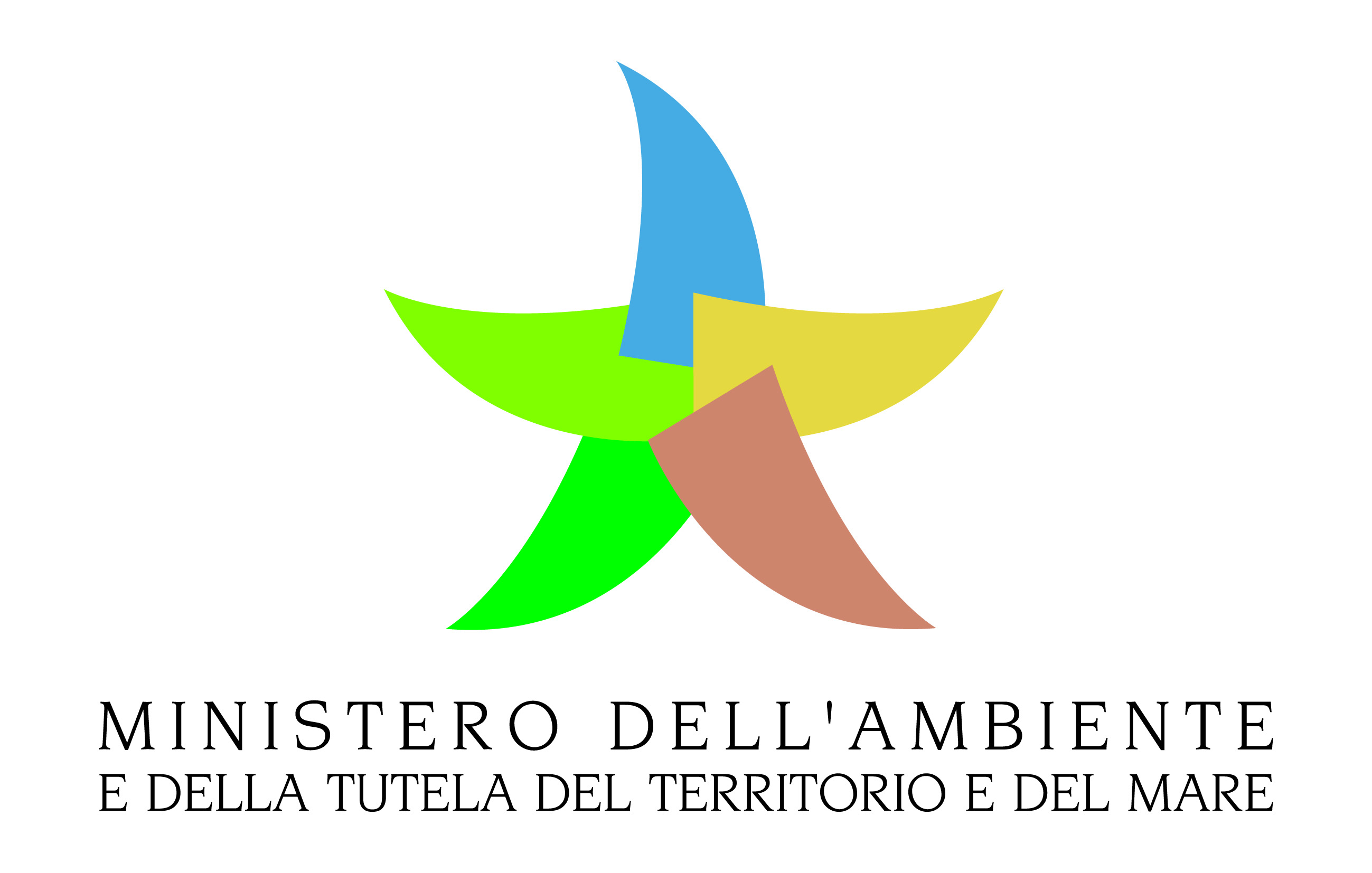 Ministero dell’Ambiente e della Tutela del Territorio e del MareDirezione Protezione della Natura e del Mare	Divisione IIdenuncia di possesso di esemplari vivi di specie esotiche invasive(ai sensi degli art. 26 - 27 del DECRETO LEGISLATIVO 15 dicembre 2017 N. 230, RECANTE ADEGUAMENTO DELLA NORMATIVA NAZIONALE ALLE DISPOSIZIONI DEL REGOLAMENTO (UE) N. 1143/2014 PER PREVENIRE E GESTIRE L’INTRODUZIONE E LA DIFFUSIONE DELLE SPECIE ESOTICHE INVASIVE)Nome e cognome _____________________________________________________________Luogo e data di nascita: ____________________________Codice Fiscale:_________________Residente a___________________________________________ C.A.P._________Prov.(____)in Via /P.zza _________________________________     n._____tel.____________________Denuncia di possedereSpecie custodita_______________________________________________________________Numero di esemplari  ___________________ Età (ove determinabile)  ___________________Sesso (laddove possibile la determinazione)  _________________________________________Modalità di custodia ______________________________________________________________________________________________________________________________________Misure adottate per impedirne la riproduzione e la fuga ___________________________________________________________________________________________________________Indirizzo dove sono custoditi gli esemplari __________________________________________Dichiaro di custodire gli esemplari di che trattasi conformemente a quanto previsto dagli artt. 26 e 27 del Decreto Legislativo 15 dicembre 2017 n. 230.Luogo/data,____________________         Firma ____________________________________Informativa sul trattamento dei dati personali Ai sensi del Decreto Legislativo n.196/2003,  recante: “Codice in materia di protezione dei dati personali”, il trattamento dei dati conferiti sarà improntato ai principi di correttezza, liceità e trasparenza e di tutela della Sua riservatezza e dei Suoi diritti. Quindi, ai sensi dell’ art. 13 del D.L.vo n.196/2003, La informiamo che i dati sopra riportati sono prescritti dalle disposizioni vigenti ai fini del procedimento per il quale sono richiesti e verranno utilizzati esclusivamente per tale scopo.                                     Modalità di invio del Modulo di denuncia di possessoIl modulo di denuncia, opportunamente compilato con allegata una copia del documento di identità, deve essere inviato al Ministero dell’Ambiente tramite:- posta elettronica certificata: 		pnm-II@pec.minambiente.it  - oppure raccomandata con ricevuta di ritorno:	 Ministero dell’Ambiente, Direzione Protezione Natura, Divisione II, Via Cristoforo Colombo n. 44  - 00147 - Roma- oppure fax: 	    06-57223468NOTELe "Specie esotiche invasive" costituiscono una delle principali causa di perdita di biodiversità, con gravi ripercussioni agli ecosistemi naturali ed ingenti danni economici. Si tratta delle specie di animali e di piante originarie di altre regioni geografiche (volontariamente o accidentalmente introdotte sul territorio nazionale), che hanno sviluppato la capacità di costituire e mantenere popolazioni vitali allo stato selvatico e che si insediano talmente bene da rappresentare una vera e propria minaccia.Per contrastare questo fenomeno il 14 febbraio 2018 è entrato in vigore il  Decreto Legislativo n. 230 del 15 dicembre 2017, pubblicato in G.U. il 30 gennaio 2018.Il Decreto stabilisce che chi detiene uno o più esemplari di specie esotiche inclusi negli elenchi delle specie esotiche invasive di rilevanza unionale o nazionale è tenuto a farne denuncia al Ministero dell’Ambiente e della tutela del territorio e del mare entro i termini previsti dall’articolo 26 del decreto.I possessori di animali da compagnia appartenenti a specie esotiche invasive possono continuare a custodirli a condizione di:-	essere in possesso dell’animale prima dell’entrata in vigore del Decreto 230/2017, o nel caso di aggiornamento dell’Elenco di specie esotiche invasive prima dell’entrata in vigore dello stesso;-	denunciare il possesso dell’animale al Ministero dell’Ambiente entro 180 giorni; -	adottare opportune misure per impedire la fuga dell’animale;-	adottare opportune misure per impedire la riproduzione dell’animale.